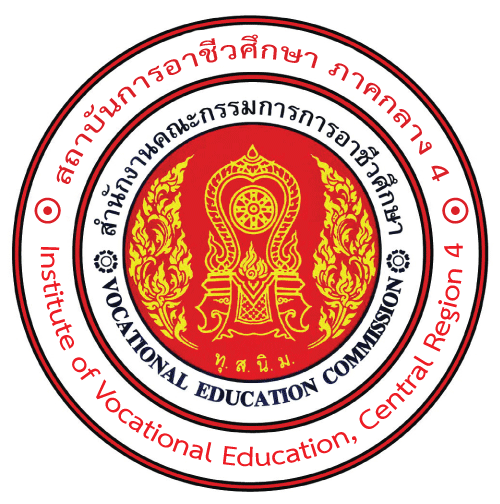 สถาบันการอาชีวศึกษาภาคกลาง 4INSTITUTE OF VOCATIONAL EDUCATION, CENTRAL REGION 4 แบบคำร้องขอสำเร็จการศึกษา								      วันที่……………………………………………………… 		ข้าพเจ้า (นาย/นาง/นางสาว)........................................................................................................................................              รหัสประจำตัวนักศึกษา…………………………………………..เลขประจำตัวประชาชน..............................................................................                 ชื่อภาษาอังกฤษ (Mr./Miss./Mrs.) ..................................................................................................................................................              นามสกุลภาษาอังกฤษ.......................................................................................................................................................................วิทยาลัย.........................................................................................สาขาวิชา.....................................................................................วัน/เดือน/ปีเกิด (ภาษาไทย)...............................................วัน/เดือน/ปีเกิด (อังกฤษ).....................................................................ที่อยู่ปัจจุบัน (ภาษาไทย) เลขที่......................หมู่..................ซอย.......................ถนน……………………..............................................ตำบล/แขวง.............................................................อำเภอ/เขต......................................จังหวัด…………………………........................รหัสไปรษณีย์.....................โทรศัพท์ (บ้าน).........................................โทรศัพท์มือถือ (ที่สามารถติดต่อได้)....................................E-mail………………………………………………………………………………… 	ขณะนี้นักศึกษาระดับปริญญาตรี มีหน่วยกิตสะสม ดังนี้                          ก่อนถึงภาคการเรียนปัจจุบัน                   จำนวน.........................หน่วยกิต                          กำลังศึกษาภาคเรียนปัจจุบัน                   จำนวน.........................หน่วยกิต                                                    รวม                        จำนวน........................หน่วยกิต                       ข้าพเจ้าขอแจ้งสำเร็จการศึกษา ในภาคการศึกษาที่  1  2  ฤดูร้อน  ปีการศึกษา...........................							            ลงชื่อ....................................................... 							                 (........................................................) 									         นักศึกษา     	หมายเหตุ  หากนักศึกษาไม่สำเร็จการศึกษาในภาคการเรียนที่ได้ยื่นคำร้องแบบขอสำเร็จการศึกษาไว้ ให้นักศึกษาแจ้งสำเร็จ                        การศึกษาใหม่ในภาคการเรียนถัดไป3. ความเห็นผู้อำนวยการวิทยาลัย       เห็นชอบ		       มอบงานทะเบียนดำเนินการลงชื่อ.....................................................     (......................................................)   ................/...................../..............4. ผู้อำนวยการอาชีวศึกษาบัณฑิตพิจารณา      1.  เห็นชอบ      2.  นำเข้าสภาสถาบันฯ พิจารณา      3.  ประกาศรายชื่อลงชื่อ.....................................................    (......................................................)ผู้อำนวยการอาชีวศึกษาบัณฑิต................/...................../..............